Nous avons créé deux grands ensembles.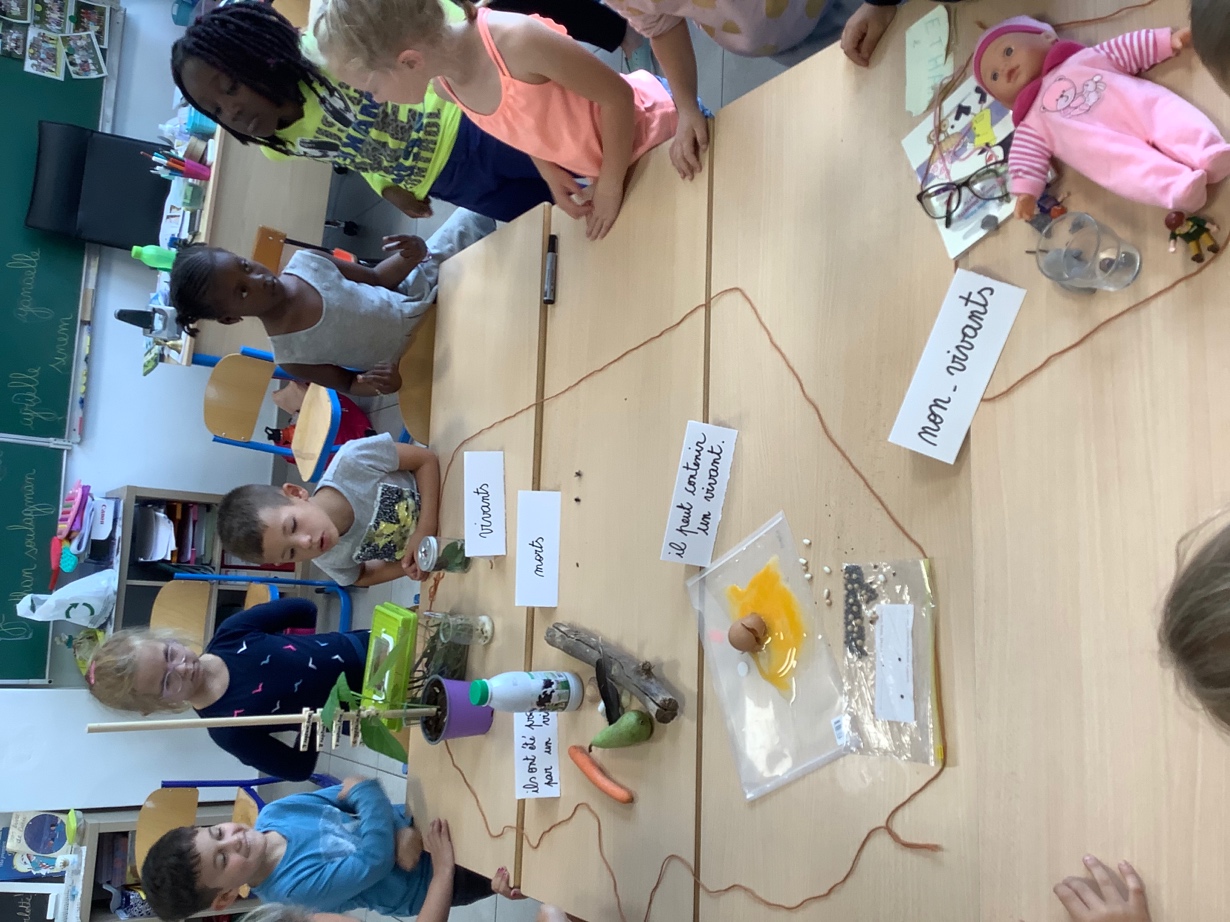 Les non vivants : la poupée, le livre, le verre, les lunettes, les playmobil, la souris à remonter. Les vivants : les escargots, les ténébrions, la plante de Haricot, les plantes de Lentille.Morts : le ténébrion mort, la mouche morte.Provient d’un vivant : le lait, la carotte, le morceau de boisContient peut-être un vivant : les graines, l’œuf.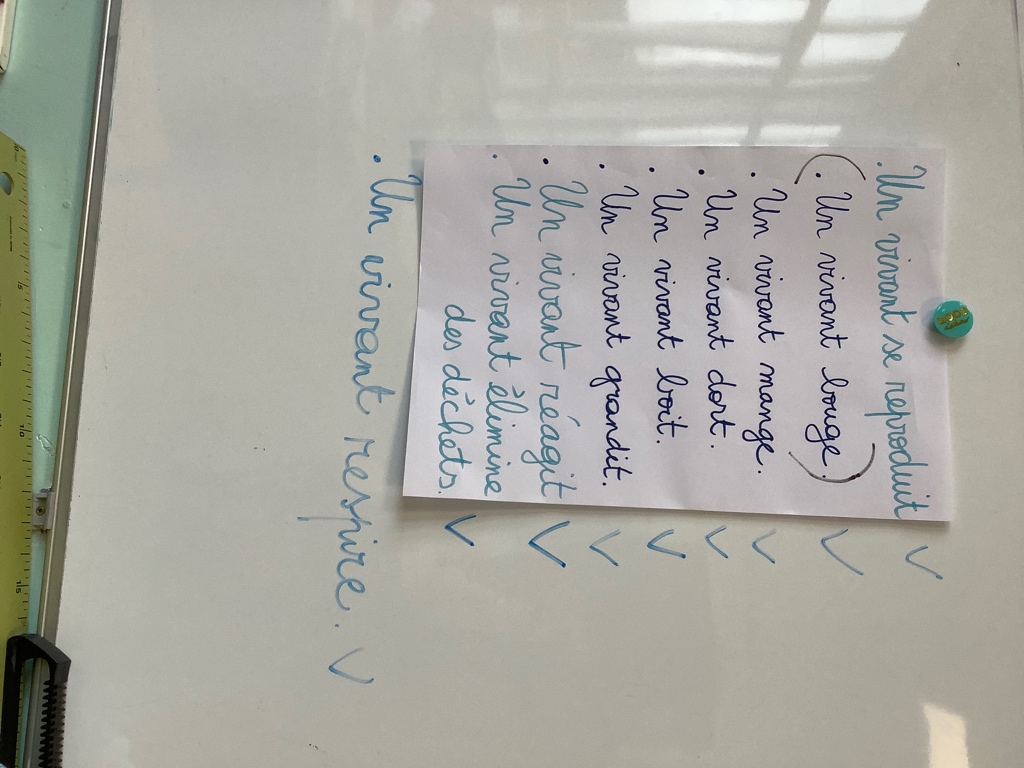 